Activity 3.4.2 Angles in Regular PolygonsAngles in a Regular Polygon Conjecture: In a regular polygon the measure of each interior angle is _________Below are an equilateral triangle and a square. Find the measure of each angle in these regular polygons. What do you notice?Recall that the sum of all interior angle measures in a regular polygon with n sides is (n – 2)180°. Also, notice that all of the interior angles in a regular polygon have the same measure. Then we could find the measure of each interior angle by taking the interior angle sum and dividing by the number angles: .Similarly, recall that the sum of all exterior angle measures of a regular polygon with n sides is 360°. Then we could find the measure of each exterior angle by taking the exterior angle sum and dividing by the number angles: .Complete the table below: Angles in a Regular Polygon Theorem: In a regular polygon the measure of each interior angle is  and the measure of each exterior angle is .Practice Problem:The Cherokee People originally inhabited the southern Appalachian mountain region of North Carolina, Tennessee, and Georgia. Their society was organized into 7 clans. Their council houses had seven sections, one for each clan to sit in. The council house was built in the shape of a regular heptagon. Find the measure of each interior angle and the measure of each exterior angle. 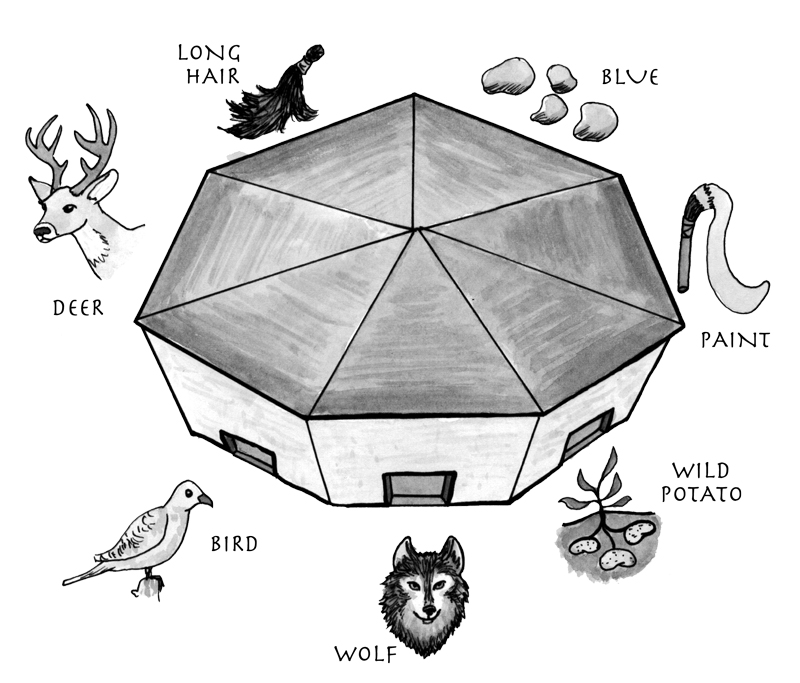 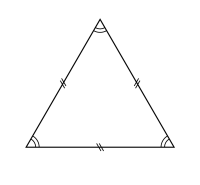 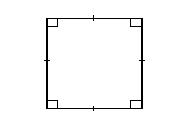 Sum of interior angles: Measure of each interior angle: Sum of interior angles: Measure of each interior angle:PolygonNumber of sidesnInterior angle sumMeasure of each interior angleMeasure of each exterior angleTriangleQuadrilateralPentagonHexagon n-gon